ATTIVITA’ ALTERNATIVA all’insegnamento della RELIGIONE CATTOLICA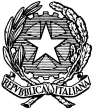 Istituto  Comprensivo  Via  PratiScuole Primarie Via Prati e Umberto Tagliabue - Scuola Secondaria di I Grado Gianni Rodari  Cod. MPI: MIIC87500R – Cod.Fisc.: 83007020155tel  0362.392316 – fax 0362.303076 – e-mail: segreteria@icpratidesio.itSede (direzione e segreteria): P.za P. Nenni, 1   20033   D E S I O   MIPROGRAMMA ANNUALE  ATTIVITA’ ALTERNATIVA ALL’INSEGNAMENTO DELLA RELIGIONE CATTOLICAAnno Scolastico 2017 – 2018FINALITÀContribuire alla formazione integrale della persona, promuovendo la valorizzazione delle differenze e la valorizzazione delle diversità culturali, attraverso la riflessione sui temi dell’amicizia, della solidarietà, del rispetto degli altri e sviluppando atteggiamenti che consentano di prendersi cura di se stessi, degli altri e dell’ambiente.OBIETTIVI DI APPRENDIMENTOOBIETTIVI FORMATIVI1 BIM2 BIM3 BIM4 BIM1. Sviluppare la consapevolezza della propria identità personale.Esprimere sentimenti usando la mimica facciale e la gestualità di tutto il corpo. Ricercare e ritagliare figure che evidenziano diversi stati emotivi e formulare ipotesi sulla loro causa. 2. Favorire la riflessione sui temi dell’amicizia, della solidarietà,   della diversità e del rispetto degli altri.Ricercare parole “significative” in lingue diverse relative ai temi trattati. Partecipare a giochi per comprendere l’importanza della fiducia reciproca e dell’intesa. Condividere regole per svolgere un’attività in comune.Leggere e comprendere testi inerenti gli argomenti affrontati3. Riflettere sull’importanza delle regole nella vita quotidiana3a) Sviluppare atteggiamenti che consentono di prendersi cura di           se stessi e degli altri:a casaa scuolanell’ambiente4. Conoscere i diritti e i doveri dei bambini.4a) Conoscere alcuni diritti dell’infanzia4b) Prendere coscienza che i bambini hanno anche dei compiti da svolgere con responsabilità.5. Riflettere su alcuni articoli della Costituzione Italiana.5a) Conoscere i diritti e i doveri dei cittadini e alcuni  principi della Costituzione. 